Publicado en Toledo el 03/04/2017 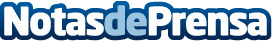 Ideas para que las comuniones tomen un aire especialLos regalos hechos a mano cada vez cobran más protagonismo por su resultado únicoDatos de contacto:Papelería Distrimar925401052Nota de prensa publicada en: https://www.notasdeprensa.es/ideas-para-que-las-comuniones-tomen-un-aire Categorias: Sociedad Entretenimiento Consumo Ocio para niños http://www.notasdeprensa.es